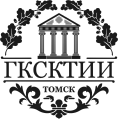 Департамент по культуре и туризму Томской областиОбластное государственное автономное профессиональное образовательное учреждение «Губернаторский колледж социально-культурных технологий и инноваций»(ОГАПОУ «ГКСКТИИ»)РЕКОМЕНДОВАНЫ К ОБУЧЕНИЮ НА ПЛАТНОЙ ОСНОВЕСпециальность  44. 02. 03 Педагогика дополнительного образования в области изобразительной деятельности и декоративно-прикладного искусства, группа З. 1961 (Заочная форма обучения)Исп. С.С. ГаденовТел. 51-75-671Белянова Екатерина Алексеевна 2Ежова Мария Владимировна 3Кагирова Татьяна Валерьевна4Коленченко Анна Алексеевна 